Classified Staff Council Meeting Minutes  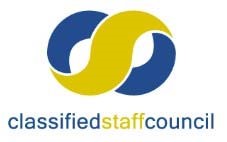 August 12, 2020 – General Meeting of 2020‐2021 year    The Classified Staff Council (CSC) meeting was called to order at 8:19 am by chair, Lindsay Snyder.   Roll Call Name  	Department  	Attendance    With 8 Council members in attendance, the majority required for a quorum was present. Agenda Agenda approved.  Lindsay requested a motion to approve the agenda.  Moved, seconded and approved.  Chair’s Welcome Lindsay reminded everyone of the State of the Union Address today at 3:30.  She, along with the other council and senate chairs will be speaking.  Minutes Meeting minutes approved.  Available minutes from the August meeting were emailed out to the council for review prior to the meeting.  Lindsay requested a motion to approve the minutes as corrected from August.  Moved, seconded and approved. Treasurer’s ReportOperating Budget- We did not have these numbers available at time of meetingNeed to follow up with Sandy Gelatt now that Kristina is no longer with UNC to see if she is ready and able to assume the Treasurer role. We will need to check in with Parking Services to see if a King Soopers Check is still there to be deposited.Foundation Account-   $22,088.12Monthly Report Marshall Parks- Human ResourcesHSA Funding issues with the state should be resolved by the end of the week.  Anyone who participates in an HSA account, should see it funded.Parking enforcement is in effect as of this week.  representation, we will still be able to continue with Classified Staff Council.Kyle Mathes- PASC updateFirst meeting was last week.  Lisa Grimes will be their new chair, still tallying votes for the vice chair and the secretary and treasurer have been determined. Looking for a new PASC representative from CSC in Kristina’s absence. Amie Cieminski – Faculty SenateNo report.  Everyone has been busy getting classes up and running.Chair’s Reports Board of Trustees- No updatesPresident’s Council- Will start resuming on the strategic vision plan that has been on hold since COVID.  Andy may attend our October or December meeting.  Concerns about campus shutting down due to budget were shared.  Lindsay has not heard anything about shutting down but has heard repeatedly that we need to decide how big we want UNC to be and how many students we will be serving. Other concerns about staffing with losing positions/lines in Grounds and the ability to keep up with the workload. It was requested to have clarification on the new Assistant Provost role and the responsibilities of this individual.  Also asked if there is any discussion on more furloughs in athletics being as to how their season has been disrupted and they are not able to play as normal. Vice Chair’s ReportStudent Senate-  No reportNew BusinessCommittee Reports- Heidi will send out a committee list to members to sign up for committees for the 20-21 year.  Will include the list from last year for those that want to remain on the same committee(s).Constitution and Elections Public Relations- Heidi will take on sending out the newsletter on a quarterly basis.  She will solicit topics or ideas to include from the council.  It was also suggested to offer the newsletter in Spanish as well.  Seeking Community ServiceFundraisingScholarship and Professional DevelopmentWorkplace CultureStatewide Classified Liaison CouncilFaculty Senate, APASS, Bookstore, Campus Rec, HLC, Compensation, Sustainability, ITC- Roni has agreed to sit on this committee, Leave Share, Parking, UC, Work Environment Task, CETL, Inclusive Hiring Practices, University Center Advisory Board, Campus Climate Committee.   Next meeting The next meeting will be October 14, 2020 at 8:15 a.m. via MS TEAMS linkAdjournment Meeting adjourned at 9:19 a.m.   Kim ArnoldAcademic Support & AdvisingPresentCateline CorbinMarcus Garvey Cultural CenterPresentSandy GelattFacilities Mgmt./Mail ServicesExcusedDoug HendershottStructural TradesExcusedKim LebsackMonfort College of BusinessExcusedGreg JohnsonFacilities (new member)PresentJude MaesFacilitiesPresentCarlye MolpusAdmissionsExcusedDan RiesFacilities ManagementPresentHeidi RomeroHumanities & Social SciencesPresentRoni SecordIM & TPresentLindsay SnyderAdmissionsPresentREPRESENTATIVESREPRESENTATIVESREPRESENTATIVESMarshall ParksHuman ResourcesPresentAmie CieminskiFaculty SenatePresentKyle MathesPASCPresentGUESTSGUESTSGUESTSJanis Hooper